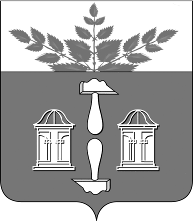 Тульская областьМуниципальное образование ЩЁКИНСКИЙ РАЙОНАДМИНИСТРАЦИЯ ЩЁКИНСКОГО РАЙОНАП О С Т А Н О В Л Е Н И Еот 02.07.2020   № 7-683О внесении изменений  в постановление администрации муниципального образования Щекинский район от 01.04.2016 № 4-315 «Об утверждении схемы размещения нестационарных торговых объектов    на территории муниципального образования город Щекино Щекинского района»В соответствии с Федеральным законом от 06.10.2003 № 131-ФЗ «Об общих принципах организации местного самоуправления в Российской Федерации», Федеральным законом от 28.12.2009 № 381-ФЗ «Об основах государственного регулирования торговой деятельности в Российской Федерации», приказом комитета Тульской области по предпринимательству и потребительскому рынку от 17.02.2012 № 6 «О порядке разработки и утверждения органом местного самоуправления муниципального образования Тульской области схемы размещения нестационарных торговых объектов», на основании Устава муниципального образования город Щекино Щекинского района, на основании Устава муниципального образования Щекинский район администрация муниципального образования Щекинский район ПОСТАНОВЛЯЕТ:1. Внести в постановление администрации муниципального образования Щекинский район от 01.04.2016 № 4-315 «Об утверждении схемы размещения нестационарных торговых объектов на территории муниципального образования город Щекино Щекинского района» (далее – постановление) следующие  изменения:1.1. Приложение 1 к постановлению изложить в новой редакции (приложение № 1). 1.2. Приложение 2 к постановлению изложить в новой редакции (приложение № 2). 2. Настоящее постановление обнародовать путем размещения на официальном Портале муниципального образования Щекинский район и на информационном стенде администрации Щекинского района по адресу: Тульская область, г. Щекино, пл. Ленина, д.1.3. Настоящее постановление вступает в силу со дня официального обнародования.Исп. Анисимова Алёна Андреевнател.: 8 (48751) 5-94-51О проведении открытого аукциона на право заключения договора на размещение нестационарного торгового объекта на территории города Щекино Щекинского районаСХЕМА размещения нестационарных торговых объектовна территории муниципального образования город Щекино Щекинского района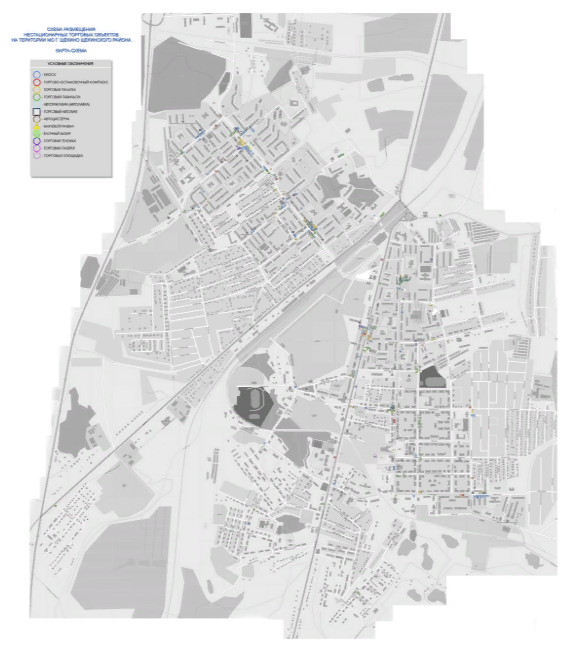  Глава администрации муниципального образования Щекинский районА.С. ГамбургПриложение № 1к постановлению администрации муниципального образования Щекинский районот 02.07.2020 № 7-683Приложение № 1к постановлению администрации муниципального образования Щекинский районот 01.04.2016 № 4-315№ в схе-меМесто нахождения торгового объектаСпециализация торгового объектаТип торгового объектаТип торгового объектаПериод размещенияПериод размещенияПлощадь торгового объекта(кв. м)Площадь торгового объекта(кв. м)123445566ул. Базовая, д.14продовольственные товарыторговый павильонторговый павильонкруглогодичнокруглогодично2020ул. Болдина, р-н больницы ЦРБовощи-фруктыторговый павильонторговый павильонкруглогодичнокруглогодично1515ул. Болдина, р-н больницы ЦРБмолокоторговый павильонторговый павильонкруглогодичнокруглогодично1515ул. Болдина, р-н больницы ЦРБобщественное питаниеторговый павильонторговый павильонкруглогодичнокруглогодично2020ул. Юбилейная, д.19бовощи - фруктыторговаяпалаткаторговаяпалаткадо 9 месяцевдо 9 месяцев1212ул. Юбилейная, д.19хвойные деревьяелочный базарелочный базардо 1 месяцадо 1 месяца2525ул. Юбилейная, д.18овощи-фруктыкиосккиосккруглогодичнокруглогодично66ул. Юбилейная, д.18цветыкиосккиосккруглогодичнокруглогодично2020ул. Юбилейная, д.18цветыкиосккиосккруглогодичнокруглогодично1515ул. Гагарина, д.8полиграфическая, печатная продукциякиосккиосккруглогодичнокруглогодично8,828,82ул. Гагарина, д.8бакалейные изделия (без табака)ТОКТОКкруглогодичнокруглогодично1515ул. Гагарина, д.8питьевая водаторговый автоматторговый автоматкруглогодичнокруглогодично22ул. Гагарина, д.8общественное питаниекиосккиосккруглогодичнокруглогодично99123445566ул. Гагарина, д.8продовольственные товарыкиосккиосккруглогодичнокруглогодично99ул. Гагарина, д.8продовольственные товарыкиосккиосккруглогодичнокруглогодично99ул. Гагарина, д.8хлебобулочные изделиякиосккиосккруглогодичнокруглогодично99ул. Емельянова, д.22овощи-фруктыкиосккиосккруглогодичнокруглогодично66ул. Емельянова, д.22бакалейные изделия, табакторговый павильонторговый павильонкруглогодичнокруглогодично1515ул. Емельянова, д.22общественное питаниекиосккиосккруглогодичнокруглогодично66ул. Емельянова, д.22овощи - фруктыторговаяпалаткаторговаяпалаткадо 9 месяцевдо 9 месяцев1212ул. Зайцева – ул. Холодковабакалейные изделияторговый павильонторговый павильонкруглогодичнокруглогодично44,544,5ул. Зайцева, д.13продовольственные товарыкиосккиосккруглогодичнокруглогодично99ул. Западная – ул. Лукашинаовощи - фруктыторговаяпалаткаторговаяпалаткадо 9 месяцевдо 9 месяцев1212ул. Колоскова – ул. Шахтерскаяхвойные деревьяелочный базарелочный базардо 1 месяцадо 1 месяца2525ул. Зеленая – ул. Спортивнаябакалейные изделиякиосккиосккруглогодичнокруглогодично99ул. Зеленая – ул. Спортивнаяпродовольственные товарыкиосккиосккруглогодичнокруглогодично99ул. Зеленая – ул. Спортивнаяпитьевая водаторговый автоматторговый автоматкруглогодичнокруглогодично22ул. Зеленая – ул. Спортивнаяовощи - фруктыторговаяпалаткаторговаяпалаткадо 9 месяцевдо 9 месяцев1212ул. Л. Толстого, д.10бакалейные изделиякиосккиосккруглогодичнокруглогодично99ул. Л. Толстого, д.44хлеб, хлебобулочные  изделиякиосккиосккруглогодичнокруглогодично99ул. Л.Толстого, д.52-ул. Ленина, д.25цветыторговый павильонторговый павильонкруглогодичнокруглогодично1515ул. Л. Толстого, д.41 - ул. Ленина, д.27хлеб, хлебобулочные и кондитерские изделияторговый павильонторговый павильонкруглогодичнокруглогодично2020ул.Л.Толстого,д.52–ул. Ленина, д.25цветыторговый павильонторговый павильонкруглогодичнокруглогодично1515ул. Л. Толстого, д.52 - ул. Ленина, д.25овощи - фруктыторговый павильонторговый павильонкруглогодичнокруглогодично1515ул. Л. Толстого, д.41 - Ленина, д.27питьевая водаторговый  автоматторговый  автоматкруглогодичнокруглогодично22ул. Л. Толстого, д.63хлеб, кондитерские изделияТОКТОКкруглогодичнокруглогодично1515ул. Ленина, д.11цветыкиосккиосккруглогодичнокруглогодично99123445566ул. Ленина, д.11овощи-фруктыкиосккиосккруглогодичнокруглогодично99ул. Ленина, д.23полиграфическая, печатная продукцияТОКТОКкруглогодичнокруглогодично99ул. Ленина, д.23бакалейные изделияТОКТОКкруглогодичнокруглогодично99ул. Ленина, д.51цветыторговый павильонторговый павильонкруглогодичнокруглогодично2020ул. Ленина, д. 36бполиграфическая, печатная продукциякиосккиосккруглогодичнокруглогодично99ул. Ленина, д. 46питьевая водакиосккиосккруглогодичнокруглогодично66ул. Ленина, д.50продовольственные товарыторговый павильонторговый павильонкруглогодичнокруглогодично2525ул. Ленина, д.50продовольственные товарыторговый павильонторговый павильонкруглогодичнокруглогодично2525ул. Ленина, д.53овощи - фруктыторговаяпалаткаторговаяпалаткадо 9 месяцевдо 9 месяцев1212ул. Ленина, д.53продовольственные товарыкиосккиосккруглогодичнокруглогодично99ул. Ленина, д.53питьевая водаторговый автоматторговый автоматкруглогодичнокруглогодично22ул. Ленина, д.53хлеб, хлебобулочные и кондитерские изделиякиосккиосккруглогодичнокруглогодично99ул. Ленина, д.53полиграфическая, печатная продукциякиосккиосккруглогодичнокруглогодично99ул. Ленина, д.53овощи – фруктыторговый павильонторговый павильонкруглогодичнокруглогодично1010ул. Ленина, д.53рыбная гастрономияторговый павильонторговый павильонкруглогодичнокруглогодично1010ул. Ленина, д.53апродовольственные товарыторговый павильонторговый павильонкруглогодичнокруглогодично9696ул. Революции – ул.Толстоготорговля бахчевыми культурамиразвалразвалдо 6 месяцевдо 6 месяцев66ул. Лукашина, д. 4торговля бахчевыми культурамиразвалразвалдо 6 месяцевдо 6 месяцев66ИсключенИсключенИсключенИсключенИсключенИсключенИсключенИсключенул. Ленина, д.53аремонт обувикиосккиосккруглогодичнокруглогодично66ул. Лукашина, д.2хвойные деревьяелочный базарелочный базардо 1 месяцадо 1 месяца2525ул. Лукашина, д.4хлеб, хлебобулочные и кондитерские изделиякиосккиосккруглогодичнокруглогодично99ул. Лукашина, д.4хлеб, хлебобулочные и кондитерские изделиякиосккиосккруглогодичнокруглогодично99123445566ул. Лукашина, д.4общественное питаниекиосккиосккруглогодичнокруглогодично99ул. Лукашина, д.4бакалейные изделия, табакторговый павильонторговый павильонкруглогодичнокруглогодично1515ул. Лукашина, д.4овощи-фруктыкиосккиосккруглогодичнокруглогодично8,828,82ул. Лукашина, д.4общественное питаниекиосккиосккруглогодичнокруглогодично99ул. Лукашина, д.4овощи-фруктыкиосккиосккруглогодичнокруглогодично99ул. Лукашина, д.4общественное питаниекиосккиосккруглогодичнокруглогодично99ул. Лукашина, д.4цветыторговый павильонторговый павильонкруглогодичнокруглогодично1515ул. Лукашина, д.4овощи - фруктыкиосккиосккруглогодичнокруглогодично99ул. Лукашина, д.4овощи - фруктыторговаяпалаткаторговаяпалаткадо 9 месяцевдо 9 месяцев1212ул. Лукашина, д.4овощи - фруктыторговаяпалаткаторговаяпалаткадо 9 месяцевдо 9 месяцев1212ул. Лукашина, д.5полиграфическая, печатная продукциякиосккиосккруглогодичнокруглогодично99ул. Лукашина, д.5продовольственные товарыТОКТОКкруглогодичнокруглогодично1515ул. Лукашина, д.5овощи-фруктыторговый павильонторговый павильонкруглогодичнокруглогодично1212ул. Лукашина, д.5овощи - фруктыторговый павильонторговый павильонкруглогодичнокруглогодично1515ул. Лукашина, д.6овощи - фруктыторговаяпалаткаторговаяпалаткадо 9 месяцевдо 9 месяцев1212ул. Лукашина, д.6овощи - фруктыторговаяпалаткаторговаяпалаткадо 9 месяцевдо 9 месяцев1212ул. Лукашина, д.8питьевая водакиосккиосккруглогодичнокруглогодично66ул. Лукашина, д.20общественное питаниеторговый павильонторговый павильонкруглогодичнокруглогодично1515ул. Лукашина, д.20овощи - фруктыторговаяпалаткаторговаяпалаткадо 9 месяцевдо 9 месяцев1212ул. Лукашина, д.10питьевая водаторговый автоматторговый автоматкруглогодичнокруглогодично22ИсключенИсключенИсключенИсключенИсключенИсключенИсключенИсключенул. Лукашина, д.10продовольственные товарыкиосккиосккруглогодичнокруглогодично99ул. Лукашина, д.10овощи-фруктыкиосккиосккруглогодичнокруглогодично1010ул. Лукашина, д.18бакалейные изделиякиосккиосккруглогодичнокруглогодично1010123445566ул. Лукашина, д.18офисные услугиторговый павильонторговый павильонкруглогодичнокруглогодично1515ул. Лукашина, д.18общественное питаниеторговый павильонторговый павильонкруглогодичнокруглогодично2020ул. Лукашина – ул. Западнаяхвойные деревьяелочный базарелочный базардо 1 месяцадо 1 месяца2525ул. Московская(АЗС «Лукойл»)шиномонтажторговый павильонторговый павильонкруглогодичнокруглогодично3636ул. Л. Толстого-ул. Ленинаовощи - фруктыторговаяпалаткаторговаяпалаткадо 9 месяцевдо 9 месяцев1212ул. Мира, д.6ремонт обувикиосккиосккруглогодичнокруглогодично66ул. Мира, д.6офисные услугиторговый павильонторговый павильонкруглогодичнокруглогодично1515ул. Мира, д.6продовольственные товарыторговый павильонторговый павильонкруглогодичнокруглогодично2525ул. Мира, д.15ремонт обувикиосккиосккруглогодичнокруглогодично66ул. Мира, д.15продовольственные товарыкиосккиосккруглогодичнокруглогодично99ул. Мира, д.15бытовые услугикиосккиосккруглогодичнокруглогодично99ул. Мира, д.15продовольственные товарыкиосккиосккруглогодичнокруглогодично99ул. Мира, д.15продовольственные товарыкиосккиосккруглогодичнокруглогодично99ул. Мира, д.15питьевая водаторговый автоматторговый автоматкруглогодичнокруглогодично22ул. Мира, д.22бакалейные изделияТОКТОКкруглогодичнокруглогодично99ул. Мира, д.23бакалейные изделияТОКТОКкруглогодичнокруглогодично99ул. Мира, д.26бакалейные изделия, табакторговый павильонторговый павильонкруглогодичнокруглогодично1515ул. Молодежная, д.10овощи - фруктыкиосккиосккруглогодичнокруглогодично99ул. Молодежная, д.10питьевая водаторговый автоматторговый автоматкруглогодичнокруглогодично22ул. Молодежная, д.10хлеб, хлебобулочные изделиякиосккиосккруглогодичнокруглогодично99ул. Молодежная, д. 2бцветыкиосккиосккруглогодичнокруглогодично1212ул. Молодежная, д. 2 апродовольственные товарыторговый павильонторговый павильонкруглогодичнокруглогодично1818ул. Пирогова, д.49продовольственные товарыторговый павильонторговый павильонкруглогодичнокруглогодично83,183,1123445566ул. Пионерская – ул. Революциипитьевая водаторговый автоматторговый автоматкруглогодичнокруглогодично22ул. Пионерская, д.13продовольственные товарыТОКТОКкруглогодичнокруглогодично2525ул. Пионерская, д.4питьевая водаторговый автоматторговый автоматкруглогодичнокруглогодично22ул. Пионерская, д.4апитьевая водакиосккиосккруглогодичнокруглогодично66ул. Пионерская, д.4акондитерские изделияторговаяпалаткаторговаяпалаткакруглогодичнокруглогодично66ул. Пионерская, д.4аовощи - фруктыторговаяпалаткаторговаяпалаткадо 9 месяцевдо 9 месяцев1212ул. Пионерская, д.9цветыкиосккиосккруглогодичнокруглогодично99ул. Пионерская, д.9овощи-фруктыкиосккиосккруглогодичнокруглогодично10,510,5ул. Пионерская, д.9мясная, рыбная гастрономиякиосккиосккруглогодичнокруглогодично6,36,3ул. Пионерская, д.9хлеб, хлебобулочные и кондитерские изделиякиосккиосккруглогодичнокруглогодично99ул. Пионерская, д.9хлеб, хлебобулочные и кондитерские изделиякиосккиосккруглогодичнокруглогодично99ул. Пионерская, д.9продовольственные товарыкиосккиосккруглогодичнокруглогодично99ул. Пионерская, д.9полиграфическая, печатная продукциякиосккиосккруглогодичнокруглогодично99ул. Пионерская,д. 25бакалейные изделия, табачная продукцияторговый павильонторговый павильонкруглогодичнокруглогодично2525ул. Пионерская,д. 20/2овощи - фруктыторговаяпалаткаторговаяпалаткадо 9 месяцевдо 9 месяцев1212ул. Победы – ул. Шахтерскаяпитьевая водаторговый автоматторговый автоматкруглогодичнокруглогодично22ул. Победы, д.3овощи - фруктыторговаяпалаткаторговаяпалаткадо 9 месяцевдо 9 месяцев1212ул. Победы, д.3овощи - фруктыторговаяпалаткаторговаяпалаткадо 9 месяцевдо 9 месяцев1212ул. Победы, д.3хлеб, хлебобулочные изделиякиосккиосккруглогодичнокруглогодично99ул. Победы, д.3общественное питаниекиосккиосккруглогодичнокруглогодично99ул. Победы, д.15овощи - фруктыторговаяпалаткаторговаяпалаткадо 9 месяцевдо 9 месяцев1212ул. Победы, д.14питьевая водаторговый  автоматторговый  автоматкруглогодичнокруглогодично22123445566ул. Л. Толстого/ ул. Советскаяовощи - фруктыторговаяпалаткаторговаяпалаткадо 9 месяцевдо 9 месяцев1212ул. Советская, д.27овощи - фруктыторговаяпалаткаторговаяпалаткадо 9 месяцевдо 9 месяцев1212ул. Советская, д.14овощи - фруктыторговаяпалаткаторговаяпалаткадо 9 месяцевдо 9 месяцев1212ул. Молодежная, д.6овощи - фруктыторговаяпалаткаторговаяпалаткадо 9 месяцевдо 9 месяцев1212ул. Юбилейная, д.2аовощи - фруктыторговаяпалаткаторговаяпалаткадо 9 месяцевдо 9 месяцев1212ул. Поселковая,д. 13продовольственные товарыторговый павильонторговый павильонкруглогодичнокруглогодично1515ул. Пролетарская, д.6питьевая водаторговый  автоматторговый  автоматкруглогодичнокруглогодично22ул. Революции, д.31хлеб, хлебобулочные и кондитерские изделиякиосккиосккруглогодичнокруглогодично99ул. Революции, д.31продовольственные товарыкиосккиосккруглогодичнокруглогодично99ул. Революции – ул. Толстогоовощи - фруктыторговаяпалаткаторговаяпалаткадо 9 месяцевдо 9 месяцев1212ул. Революции, д.71бакалейные изделияТОКТОКкруглогодичнокруглогодично99ул. Свободы, д.19абакалейные изделиякиосккиосккруглогодичнокруглогодично99ул. Советская, д.7бакалейные изделияТОКТОКкруглогодичнокруглогодично99ул. Советская, д.13бакалейные изделия, табакторговый павильонторговый павильонкруглогодичнокруглогодично1515ул. Советская, д.12полиграфическая, печатная продукциякиосккиосккруглогодичнокруглогодично99ул. Советская, д.14общественное питаниекиосккиосккруглогодичнокруглогодично99ул. Советская, д.14кондитерские изделияторговаяпалаткаторговаяпалаткакруглогодичнокруглогодично66ул. Советская, д.14овощи - фруктыторговаяпалаткаторговаяпалаткадо 9 месяцевдо 9 месяцев1212ул. Советская, д.14цветыторговый павильонторговый павильонкруглогодичнокруглогодично2020ул. Советская, д.14аобщественное питаниекиосккиосккруглогодичнокруглогодично99ул. Советская, д.23аобщественное питаниекиосккиосккруглогодичнокруглогодично99ул. Советская, д.18питьевая водакиосккиосккруглогодичнокруглогодично66ул. Советская, д.22полиграфическая продукциякиосккиосккруглогодичнокруглогодично99ул. Советская, д.22кондитерские изделияторговаяпалаткаторговаяпалаткакруглогодичнокруглогодично66123445566ул. Советская, д.22овощи - фруктыкиосккиосккруглогодичнокруглогодично99ул. Советская, д.22бакалейные изделиякиосккиосккруглогодичнокруглогодично99ул. Советская, д.25бакалейные изделия, табакторговый павильонторговый павильонкруглогодичнокруглогодично1515ул. Советская, д.25общественное питаниеторговый павильонторговый павильонкруглогодичнокруглогодично1515ул. Советская, д.25кондитерские изделияторговаяпалаткаторговаяпалаткакруглогодичнокруглогодично66ул. Советская, д.27хвойные деревьяелочный базарелочный базардо 1 месяцадо 1 месяца2525ул. Советская, д.27табакторговый павильонторговый павильонкруглогодичнокруглогодично1212ул. Советская, д.27овощи - фруктыкиосккиосккруглогодичнокруглогодично99ул. Советская, д.27общественное питаниеторговый павильонторговый павильонкруглогодичнокруглогодично2020ул. Советская, д.54продовольственные товарыторговый павильонторговый павильонкруглогодичнокруглогодично113,5113,5ул. Советская, д.40общественное питаниеТОКТОКкруглогодичнокруглогодично2525ул. Советская, д.57хлеб, хлебобулочные изделиякиосккиосккруглогодичнокруглогодично99ул. Шахтерская, д.26ремонт обувикиосккиосккруглогодичнокруглогодично66ул. Шахтерская-ул. Школьнаяполиграфическая, печатная продукциякиосккиосккруглогодичнокруглогодично99ул. Шахтерская, д.33хвойные деревьяелочный базарелочный базардо 1 месяцадо 1 месяца2525ул. Школьная, д. 37ацветыторговый павильонторговый павильонкруглогодичнокруглогодично1818ул. Юбилейная, д. 4-д.6кондитерские изделияТОКТОКкруглогодичнокруглогодично2525ул. Юбилейная, д.5бакалейные изделиякиосккиосккруглогодичнокруглогодично99ул. Юбилейная, д. 13бакалейные изделия, табакТОКТОКкруглогодичнокруглогодично99ул. Юбилейная, д.18полиграфическая, печатная продукциякиосккиосккруглогодичнокруглогодично99ул. Юбилейная, д.18ахлеб, хлебобулочные и кондитерские изделиякиосккиосккруглогодичнокруглогодично99ул. Юбилейная, д.18аобщественное питаниекиосккиосккруглогодичнокруглогодично10,510,5ул. Юбилейная, д.2 (во дворе)питьевая водакиосккиосккруглогодичнокруглогодично66123445566ул. Юбилейная, д.2бакалейные изделиякиосккиосккруглогодичнокруглогодично99ул. Юбилейная, д.13питьевая водаторговый автоматторговый автоматкруглогодичнокруглогодично22ул. Ясенковский проезд, д.11абакалейные изделиякиосккиосккруглогодичнокруглогодично99ул. Ясенковский проезд, д. 11-апитьевая водаторговый автоматторговый автоматкруглогодичнокруглогодично22ул. Ясенковский проезд, д. 11-аремонт обувикиосккиосккруглогодичнокруглогодично66ул. Ленина, д.50продовольственные товарыторговый павильонторговый павильонкруглогодичнокруглогодично2020ул. Юбилейная, д.19бовощи - фруктыторговая палаткаторговая палаткадо 9 месяцевдо 9 месяцев1212ул. Юбилейная, д.19общественное питаниеторговый павильонторговый павильонкруглогодичнокруглогодично1515ул. Юбилейная, д.19бовощи – фруктыкиосккиосккруглогодичнокруглогодично99ул. Мира, д.26общественное питаниеторговый павильонторговый павильонкруглогодичнокруглогодично99ул. Мира, д.26хлеб, хлебобулочные и кондитерские изделияторговый павильонторговый павильонкруглогодичнокруглогодично99ул. Советская, д.14амороженоепередвижнойторговый объектпередвижнойторговый объектдо 6 месяцевдо 6 месяцев22ул. Юбилейная, д.18амороженоепередвижнойторговый  объектпередвижнойторговый  объектдо 6 месяцевдо 6 месяцев22ул. Советская, 14акваспередвижной торговый  объектпередвижной торговый  объектдо 6 месяцевдо 6 месяцев22ул. Советская, 37кваспередвижной торговый  объектпередвижной торговый  объектдо 6 месяцевдо 6 месяцев22ул. Ленина, д.53акваспередвижной торговый  объектпередвижной торговый  объектдо 6 месяцевдо 6 месяцев22ул. Л. Толстого, д. 41 - ул. Ленина, д.27кваспередвижной торговый  объектпередвижной торговый  объектдо 6 месяцевдо 6 месяцев22ул. Пионерская, д.9кваспередвижной торговый  объектпередвижной торговый  объектдо 6 месяцевдо 6 месяцев22ул. Лукашина, д.4квас, безалкогольные напиткипередвижной торговый  объектпередвижной торговый  объектдо 6 месяцевдо 6 месяцев22123445566ул. Лукашина, д.17кваспередвижной торговый  объектпередвижной торговый  объектдо 6 месяцевдо 6 месяцев22ул. Юбилейная, д.19кваспередвижной торговый  объектпередвижной торговый  объектдо 6 месяцевдо 6 месяцев22ул. Лукашина, д.6полиграфическая, печатная продукцияторговая палаткаторговая палаткакруглогодичнокруглогодично66Уул. Ленина, д.15поп-корн, сладкая вататорговая палаткаторговая палаткадо 6 месяцевдо 6 месяцев66ИсключенИсключенИсключенИсключенИсключенИсключенИсключенИсключенул. Емельянова, д.36торговля бахчевыми культурамиторговля бахчевыми культурамиразвалразвалдо 6 месяцевдо 6 месяцев6ул. Победы, д. 15торговля бахчевыми культурамиторговля бахчевыми культурамиразвалразвалдо 6 месяцевдо 6 месяцев6ул. Советская, д.27торговля бахчевыми культурамиторговля бахчевыми культурамиразвалразвалдо 6 месяцевдо 6 месяцев6ул. Победы, д.3торговля бахчевыми культурамиторговля бахчевыми культурамиразвалразвалдо 6 месяцевдо 6 месяцев6ул. Болдина - Крапивенский проездобщественноепитаниеобщественноепитаниеторговый павильонторговый павильонкруглогодичнокруглогодично15ул. Лукашина, д.20хлебобулочные изделияхлебобулочные изделиякиосккиосккруглогодичнокруглогодично9ул. Лукашина, д.4кондитерскиеизделиякондитерскиеизделияторговая палаткаторговая палаткакруглогодичнокруглогодично6ул. Лукашина, д. 10овощи – фруктыовощи – фруктыторговая палаткаторговая палаткадо 9 месяцевдо 9 месяцев12ул. Советская, д. 14овощи-фруктыовощи-фруктыкиосккиосккруглогодичнокруглогодично9ул. Лукашина, д. 5мороженоемороженоекиосккиосккруглыйгодкруглыйгод9ул. Советская, д.22овощи – фруктыовощи – фруктыторговая палаткаторговая палаткадо 9 месяцевдо 9 месяцев12ул. Молодежнаяд. 2ахлебобулочные изделияхлебобулочные изделиякиосккиосккруглогодичнокруглогодично9ул. Юбилейная,д. 18общественноепитаниеобщественноепитаниекиосккиосккруглогодичнокруглогодично15ул. Юбилейная,д.19бовощи - фруктыовощи - фруктыторговая палаткаторговая палаткадо 9 месяцевдо 9 месяцев12ул. Юбилейная,д.19бовощи - фруктыовощи - фруктыторговая палаткаторговая палаткадо 9 месяцевдо 9 месяцев12ул. Юбилейная,д.19бовощи - фруктыовощи - фруктыторговая палаткаторговая палаткадо 9 месяцевдо 9 месяцев12ул. Юбилейная,д.19бовощи - фруктыовощи - фруктыторговая палаткаторговая палаткадо 9 месяцевдо 9 месяцев12123344556ул. Юбилейная,д.19бовощи - фруктыовощи - фруктыторговая палаткаторговая палаткадо 9 месяцевдо 9 месяцев12ул. Юбилейная, д.18кондитерские изделиякондитерские изделияторговая палаткаторговая палаткакруглогодичнокруглогодично6ул. Пионерская,д.25торговля бахчевыми культурамиторговля бахчевыми культурамиразвалразвалдо 6 месяцевдо 6 месяцев6ул.Л.Шамшиковой,д.16 вторговля бахчевыми культурамиторговля бахчевыми культурамиразвалразвалдо 6 месяцевдо 6 месяцев6ул. Колоскова-ул. Шахтерскаяторговля бахчевыми культурамиторговля бахчевыми культурамиразвалразвалдо 6 месяцевдо 6 месяцев6ул. Емельянова,д. 22торговля бахчевыми культурамиторговля бахчевыми культурамиразвалразвалдо 6 месяцевдо 6 месяцев6ул. Пионерская,д. 4торговля бахчевыми культурамиторговля бахчевыми культурамиразвалразвалдо 6 месяцевдо 6 месяцев6ул. Ленина –ул. Л. Толстоготорговля бахчевыми культурамиторговля бахчевыми культурамиразвалразвалдо 6 месяцевдо 6 месяцев6ул. Ленина, д. 36аторговля бахчевыми культурамиторговля бахчевыми культурамиразвалразвалдо 6 месяцевдо 6 месяцев6ул. Ленина, д. 53торговля бахчевыми культурамиторговля бахчевыми культурамиразвалразвалдо 6 месяцевдо 6 месяцев6ул. Гагарина, д. 8аторговля бахчевыми культурамиторговля бахчевыми культурамиразвалразвалдо 6 месяцевдо 6 месяцев6ул. Юбилейная, 19торговля бахчевыми культурамиторговля бахчевыми культурамиразвалразвалдо 6 месяцевдо 6 месяцев6ул. Пионерская - ул. Шахтерскаяторговля бахчевыми культурамиторговля бахчевыми культурамиразвалразвалдо 6 месяцевдо 6 месяцев6ул. Шахтерская,д. 24бытовые услугибытовые услугиторговый павильонторговый павильонкруглогодичнокруглогодично20ул. Лукашина, д.6полиграфическая, печатная продукцияполиграфическая, печатная продукциякиосккиосккруглогодичнокруглогодично9ул. Молодежная,д. 2бполиграфическая, печатная продукцияполиграфическая, печатная продукциякиосккиосккруглогодичнокруглогодично9ул. Пионерская, 13овощи – фруктыовощи – фруктыторговая палаткаторговая палаткадо 9 месяцевдо 9 месяцев12ул. Мира, д.14апитьевая водапитьевая водакиосккиосккруглогодичнокруглогодично6ул. Мира, д.23аттракционы,       пункт прокатааттракционы,       пункт прокататорговая площадкаторговая площадкадо 6 месяцевдо 6 месяцев625ул. Клубная, д.1продовольственные товарыпродовольственные товарыпавильонпавильонкруглогодичнокруглогодично15ул. Пионерская, д. 9мороженоемороженоекиосккиосккруглогодичнокруглогодично6ул. Мира, д.15мороженоемороженоекиосккиосккруглогодичнокруглогодично6ул. Энергетиков, д.15мороженоемороженоекиосккиосккруглогодичнокруглогодично6123344556ул. Гагарина, д.8а/1мороженоемороженоекиосккиосккруглогодичнокруглогодично6ул. Юбилейная, д.18амороженоемороженоекиосккиоскдо 4 месяцевдо 4 месяцев6ул. Емельянова, д.36ааттракционы, пункт прокатааттракционы, пункт прокататорговая площадкаторговая площадкадо 6 месяцевдо 6 месяцев72ул. Емельянова, д.36асладкая вата, попкорнсладкая вата, попкорнпередвижной НТОпередвижной НТОдо 6 месяцевдо 6 месяцев2,25ул. Мира (парк «Лесная поляна»)сладкая вата, попкорн, мороженое, молочный коктейльсладкая вата, попкорн, мороженое, молочный коктейлькиосккиосккруглогодичнокруглогодично8ул. Гагарина, д.3цветыцветыпавильонпавильонкруглогодичнокруглогодично45ул. Заводская, д.3/д.17ремонт обувиремонт обувикиосккиосккруглогодичнокруглогодично9ул. Зайцева –ул. Холодковаовощи-фруктыовощи-фруктыторговая палаткаторговая палаткадо 9 месяцевдо 9 месяцев6ул. Ленина, д.6офисные услугиофисные услугипавильонпавильонкруглогодичнокруглогодично15Центральный парк(ул. Ленина, д.15)аттракционы, пункт прокатааттракционы, пункт прокататорговая площадкаторговая площадкадо 6 месяцевдо 6 месяцев45сквер Космонавтов(ул. Ясная)аттракционы, пункт прокатааттракционы, пункт прокататорговая площадкаторговая площадкадо 6 месяцевдо 6 месяцев45ул. Пионерская, д. 7продовольственные товарыпродовольственные товарыкиосккиосккруглогодичнокруглогодично12ул. Советско – Чехословацкой Дружбы, д. 19аобщественное питаниеобщественное питаниепавильонпавильонкруглогодичнокруглогодично12ул. Ленина, д. 50мороженоемороженоепередвижной нестационарный объектпередвижной нестационарный объектдо 6 месяцевдо 6 месяцев2,56ул. Молодежная, д. 2апродовольственные товарыпродовольственные товарыкиосккиосккруглогодичнокруглогодично12ул. Мира, д. 23цветыцветыпавильонпавильонкруглогодичнокруглогодично25ул. Емельянова, д.22общественное питаниеобщественное питаниекиосккиосккруглогодичнокруглогодично18ул. Лукашина, д.17общественное питаниеобщественное питаниепередвижной нестационарный объектпередвижной нестационарный объекткруглогодичнокруглогодично9уул. Болдина, д. 1полиграфическая,печатная продукцияполиграфическая,печатная продукциякиосккиосккруглогодичнокруглогодично9уул. Пионерская,           д. 25овощи - фруктыовощи - фруктыторговый павильонторговый павильонкруглогодичнокруглогодично20123344556ул. Победы(р-н «Щекинской городской ярмарки»)бакалейные изделиябакалейные изделияТОКТОКкруглогодичнокруглогодично25ул. Юбилейная, д.18аовощиовощикиосккиосккруглогодичнокруглогодично10ул. Школьная, д.27питьевая водапитьевая водаторговый автоматторговый автоматкруглогодичнокруглогодично4уул. Гагарина, д.8молокомолокопередвижной торговый объектпередвижной торговый объекткруглогодичнокруглогодично4Эул. Энергетиков, д.13аторговля бахчевыми культурамиторговля бахчевыми культурамибахчевый развалбахчевый развалдо 6 месяцевдо 6 месяцев6ул. Энергетиков, д.13аовощи - фруктыовощи - фруктыторговая палаткаторговая палаткадо 9 месяцевдо 9 месяцев12ул. Гагарина, д.8цветыцветыкиосккиосккруглогодичнокруглогодично10уул. Советская, д.14ТОКТОКторговый павильонторговый павильонкруглогодичнокруглогодично15ул. Советско-Чехословацкой Дружбы, д.19аофисные услугиофисные услугиторговый павильонторговый павильонкруглогодичнокруглогодично12ул. Гагарина, д.4цветыцветыторговый павильонторговый павильонкруглогодичнокруглогодично50ул. Болдина, на противоположной стороне д.27молокомолокоторговый павильонторговый павильонкруглогодичнокруглогодично18ул. Л. Толстого- ул. Советскаяовощи - фруктыовощи - фруктыторговый павильонторговый павильонкруглогодичнокруглогодично18ул. Молодежная, д.2овощи - фруктыовощи - фруктыторговый павильонторговый павильонкруглогодичнокруглогодично18ул. Л. Толстого, д.41 – ул. Ленина, д.27овощи - фруктыовощи - фруктыторговый павильонторговый павильонкруглогодичнокруглогодично18Председатель комитета экономического развития администрации Щекинского районаВ.В. ГлущенкоПриложение № 2к постановлению администрации муниципального образования Щекинский районот 02.07.2020 № 7-683Приложение № 2к постановлению администрации муниципального образования Щекинский районот 01.04.2016 № 4-315Председатель комитета экономического развития администрации Щекинского районаВ.В. Глущенко